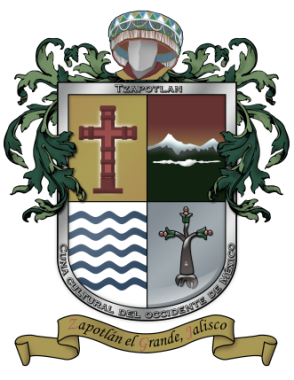      ADMINISTRACION MUNICIPAL                  2021-2024LISTA DE ASISTENCIASegunda Sesión del comité de Adquisiciones Gubernamentales, Contratación de Servicios, Arrendamientos y Enajenaciones para el Municipio de Zapotlán el Grande.  26 de Noviembre de año 2021 Sala de Presidencia Municipal 13:30 horas NOMBREFIRMA Lic. Alejandro Barragán Sánchez  Presidente MunicipalC. Cesar Horacio Murguía ChávezPresidente  de La Cámara Nacional de Comercio Servicios y Turismo de Ciudad Guzmán, Jalisco Ing. Alberto Guerra Sotomayor Presidente del Colegio de Ingenieros Civiles del Sur del Estado de JaliscoArq. Francisco Javier Magaña Representante del Colegio de Arquitectos del Sur del Estado de Jalisco.  C. Iris Evelyn Santana Sánchez Presidente del Consejo de Participación CiudadanaC. Noemí Gutiérrez GuzmánPresidente del Consejo Directivo de Jóvenes Empresarios de Jalisco. C. Alfonso Sánchez BernalPresidente COPARMEX Delegación Sur JaliscoMtro. Jesús Armando Barrón LópezRepresentante del Centro Universitario del Sur (Jefe de Suministros)Lic. Nidia Araceli Zuñiga SalazarTitular del órgano Interno de Control M.C.I. Rosa María Sánchez Sánchez Titular de Proveeduría